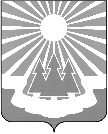 Администрация
муниципального образования 
«Светогорское городское поселение» 
Выборгского района Ленинградской областиПОСТАНОВЛЕНИЕ О внесении изменений в постановление администрации от 26.10.2015 № 406 «Об утверждении муниципальной программы «Обеспечение качественным жильём граждан на территории 
МО «Светогорское городское поселение»В соответствии со статьей 179 Бюджетного кодекса Российской Федерации, руководствуясь Постановлением администрации от 12.09.2013 №255 «Об утверждении Порядка разработки, реализации и оценки эффективности муниципальных программ 
МО «Светогорское городское поселение» (в ред. пост. от 30.09.2013 №265, 15.10.2015 №384), администрация МО «Светогорское городское поселение»П О С Т А Н О В Л Я Е Т:             1. Внести в муниципальную программу «Обеспечение качественным жильем граждан на территории МО «Светогорское городское поселение» (далее - программа), утверждённую постановлением администрации МО «Светогорское городское поселение» от 26.10.2015 № 406 (в ред. 02.03.2016 № 105, от 22.04.2016 № 201, 
от 14.06.2016 № 316, от 17.08.2016 № 476, от 21.12.2016 № 734, от 27.12.2016 № 763, 
от 18.01.2017 № 38, от 21.03.2017 №15, от 16.05.2017 № 234, от 18.07.2017 № 375, 
от 24.10.2017 № 534, от 27.12.2017 № 648 от 01.03.2018 №101, № 193 от 09.04.2018, № 453 от 26.09.2018г  № 505 от19.10.2018, № 564 от 21.11.2018, № 645 от 19.12.2018, № 672
 от 28.12.2018) следующие изменения:              1.1.   В паспорте программы и позиции «Целевые индикаторы и показатели муниципальной программы» также в разделе 7 «Перечень целевых индикаторов и показателей муниципальной программы с расшифровкой плановых значений по годам ее реализации, а также сведения о взаимосвязи мероприятий муниципальной программы и результатов их выполнения с обобщенными целевыми индикаторами муниципальной программы» изложить в следующей редакции:1.2. В паспорте программы в позиции «Этапы и сроки программы» также 
в разделе 4 «Сроки реализации муниципальной программы в целом, контрольные этапы и их сроки реализации»:1.2.1. Сроки реализации программы «2016-2020годы» заменить «2016-2021 годы»  1.2.2. Добавить абзац следующего содержания: «6 - этап 2021 год»1.3. В паспорте программы в позиции «Объемы бюджетных ассигнований программы» также в разделе 9 «Ресурсное обеспечение муниципальной программы»:1.3.1 Всего на реализацию программных мероприятий предусмотрено выделение денежных средств цифру «61 693953,25» заменить цифрой «67 374 653,25»1.3.2. Добавить абзац следующего содержания: «2021-7560 000,00 руб.» 1.3.3. по строке 2019 цифру «7 560 000,00» заменить цифрой «5 680 700,00»1.4.   Приложение к муниципальной программе «план реализации муниципальной программы «обеспечение качественным жильем граждан на территории МО «Светогорское городское поселение» изложить в следующей редакции:2. Настоящее постановление опубликовать в газете «Вуокса» и разместить 
на официальном сайте www.mo-svetogorsk. ru   в разделе Документы/Нормативные правовые акты.3. Контроль за исполнением настоящего постановления возложить 
на заместителя главы администрации Ренжина А.А.Глава администрации                                                                            	 		С.В. ДавыдовИсполнитель: Мишина Т.С.	Согласовано: 	Андреева Л.А.	Ковшарь Н.В. 	Захарова Н.Л.	 Горюнова Г.Е.    Ренжин А.А. Разослано.: в дело, ОГХ, сектор финансов, СБУ, СЭР, газета «Вуокса», сайт, регистр МПА11.03.2019№99Наименование индикатора (целевого показателяЕд. изЗначение индикатора по годамЗначение индикатора по годамЗначение индикатора по годамЗначение индикатора по годамЗначение индикатора по годамЗначение индикатора по годамЗначение индикатора по годамЗначение индикатора по годамНаименование индикатора (целевого показателяЕд. изБазовый индикатор на начало реализации программы201620172018201920202021Целевое значение показателя на момент окончания действия Программы1.Оказание поддержки молодым гражданам признанных нуждающимися в улучшении жилищных условий1.Оказание поддержки молодым гражданам признанных нуждающимися в улучшении жилищных условий1.Оказание поддержки молодым гражданам признанных нуждающимися в улучшении жилищных условий1.Оказание поддержки молодым гражданам признанных нуждающимися в улучшении жилищных условий1.Оказание поддержки молодым гражданам признанных нуждающимися в улучшении жилищных условий1.Оказание поддержки молодым гражданам признанных нуждающимися в улучшении жилищных условий1.Оказание поддержки молодым гражданам признанных нуждающимися в улучшении жилищных условий1.Оказание поддержки молодым гражданам признанных нуждающимися в улучшении жилищных условий1.Оказание поддержки молодым гражданам признанных нуждающимися в улучшении жилищных условий1.Оказание поддержки молодым гражданам признанных нуждающимися в улучшении жилищных условий000003271.1Оказание поддержки молодым гражданам (семьям) в приобретении (строительстве) жилья в рамках реализации подпрограммы «Жилье для молодежи» государственной программы Обеспечение качественным жильем граждан на территории Ленинградской областисемьи000003251.2 Оказание поддержки молодым гражданам (семьям) в приобретении (строительстве) жилья в рамках реализации подпрограммы Поддержка граждан, нуждающихся в улучшении жилищных условий на основе принципов ипотечного кредитования в ЛО»семьи000001122.Переселение граждан из аварийного жилого фонда в рамках реализации региональной программы «Переселение граждан из аварийного жилищного фонда на территории Ленинградской области; по адресам: 
пгт Лесогорский, 
ул. Ленинградская д.19;пгт Лесогорский, 
ул. Сентябрьская д.2;пгт Лесогорский, ул. Горная д.7;пгт Лесогорский, ул. Горная д.8;пгт Лесогорский, 
ул. Ленинградская д.1;пгт Лесогорский, ул. Горная д.12;г. Светогорск, 
ул. Ленина д.8;г. Светогорск, 
ул. Московская д.23;г. Светогорск, 
ул. Московская д.14;пгт Лесогорский, 
ул. Октябрьская д.14путем приобретения жилых помещений у застройщика М201313,100001313,13.Снос или реконструкция многоквартирных аварийных домов, признанных аварийными до 1 января 2012 года в связи с физическим износом в процессе их эксплуатации.Ед.000080084.Обследование технического состояния МКДЕд.1822222185.Ремонт, содержание, обслуживание общего имущества в МКД/ муниципального фонда шт/М2        0  0/1001/1001/1000/1000/1000/1002/6006. Оплата взносов на капитальный ремонт за муниципальные жилые помещения М282 742,17 82 742,1782 742,1782 742,1782 742,1782742,1782742,1782 742,177. Свидетельств о праве на наследство на выморочное имуществоЕд.2222222148. по сбору и начислению платы за наем муниципального жилого фонда не менее М265 317,84 65 317,84 65 317,84 65 317,84 65 317,8465317,84 65 317,8465 317,84 МероприятиеГод реали-зацииПланируемые объемы финансированиясумма руб.Планируемые объемы финансированиясумма руб.Планируемые объемы финансированиясумма руб.Планируемые объемы финансированиясумма руб.Индикаторы реализации (целевого задания)Главный распорядитель бюджетных средствИсполнительМероприятиеГод реали-зацииВсегов том числев том числев том числев том числеИндикаторы реализации (целевого задания)Главный распорядитель бюджетных средствИсполнительМероприятиеГод реали-зацииВсегоФедеральный бюджетОбластной бюджетместный бюджетПрочиеИндикаторы реализации (целевого задания)Главный распорядитель бюджетных средствИсполнитель123456789101.Оказание поддержки молодым гражданам признанных нуждающимися в улучшении жилищных условий1.Оказание поддержки молодым гражданам признанных нуждающимися в улучшении жилищных условий1.Оказание поддержки молодым гражданам признанных нуждающимися в улучшении жилищных условий1.Оказание поддержки молодым гражданам признанных нуждающимися в улучшении жилищных условий1.Оказание поддержки молодым гражданам признанных нуждающимися в улучшении жилищных условий1.Оказание поддержки молодым гражданам признанных нуждающимися в улучшении жилищных условий1.Оказание поддержки молодым гражданам признанных нуждающимися в улучшении жилищных условий1.Оказание поддержки молодым гражданам признанных нуждающимися в улучшении жилищных условийОказание поддержки молодым гражданам в приобретении(строительстве) жилья в рамках реализации подпрограммы «Жилье для молодежи» государственной программы Обеспечение качественным жильем граждан на территории Ленинградской области201600000Предоставление социальных выплат на строительство (приобретение) жилья молодым гражданам 8 - ми семьям.администрация МО «Светогорское городское поселениеОГХОказание поддержки молодым гражданам в приобретении(строительстве) жилья в рамках реализации подпрограммы «Жилье для молодежи» государственной программы Обеспечение качественным жильем граждан на территории Ленинградской области201700000Предоставление социальных выплат на строительство (приобретение) жилья молодым гражданам 8 - ми семьям.администрация МО «Светогорское городское поселениеОГХОказание поддержки молодым гражданам в приобретении(строительстве) жилья в рамках реализации подпрограммы «Жилье для молодежи» государственной программы Обеспечение качественным жильем граждан на территории Ленинградской области201800000Предоставление социальных выплат на строительство (приобретение) жилья молодым гражданам 8 - ми семьям.администрация МО «Светогорское городское поселениеОГХОказание поддержки молодым гражданам в приобретении(строительстве) жилья в рамках реализации подпрограммы «Жилье для молодежи» государственной программы Обеспечение качественным жильем граждан на территории Ленинградской области201900000Предоставление социальных выплат на строительство (приобретение) жилья молодым гражданам 8 - ми семьям.администрация МО «Светогорское городское поселениеОГХОказание поддержки молодым гражданам в приобретении(строительстве) жилья в рамках реализации подпрограммы «Жилье для молодежи» государственной программы Обеспечение качественным жильем граждан на территории Ленинградской области2020100 000,0000100 000,000Предоставление социальных выплат на строительство (приобретение) жилья молодым гражданам 8 - ми семьям.администрация МО «Светогорское городское поселениеОГХОказание поддержки молодым гражданам в приобретении(строительстве) жилья в рамках реализации подпрограммы «Жилье для молодежи» государственной программы Обеспечение качественным жильем граждан на территории Ленинградской области2021100 000,0000100 000,0001.2.Поддержка граждан нуждающихся в улучшении жилищных условий на основе принципов ипотечного кредитования201600000Предоставление социальных выплат на строительство (приобретение) жилья молодым гражданам 2 - семьи.администрация МО «Светогорское городское поселениеОГХ1.2.Поддержка граждан нуждающихся в улучшении жилищных условий на основе принципов ипотечного кредитования201700000Предоставление социальных выплат на строительство (приобретение) жилья молодым гражданам 2 - семьи.администрация МО «Светогорское городское поселениеОГХ1.2.Поддержка граждан нуждающихся в улучшении жилищных условий на основе принципов ипотечного кредитования201800000Предоставление социальных выплат на строительство (приобретение) жилья молодым гражданам 2 - семьи.администрация МО «Светогорское городское поселениеОГХ1.2.Поддержка граждан нуждающихся в улучшении жилищных условий на основе принципов ипотечного кредитования201900000Предоставление социальных выплат на строительство (приобретение) жилья молодым гражданам 2 - семьи.администрация МО «Светогорское городское поселениеОГХ1.2.Поддержка граждан нуждающихся в улучшении жилищных условий на основе принципов ипотечного кредитования2020100 000,0000100 000,000Предоставление социальных выплат на строительство (приобретение) жилья молодым гражданам 2 - семьи.администрация МО «Светогорское городское поселениеОГХ1.2.Поддержка граждан нуждающихся в улучшении жилищных условий на основе принципов ипотечного кредитования2021100 000,0000100 000,000Предоставление социальных выплат на строительство (приобретение) жилья молодым гражданам 2 - семьи.администрация МО «Светогорское городское поселениеОГХ2.Переселение граждан из аварийного жилого фонда  в рамках реализации региональной программы «Переселение граждан из аварийного жилищного фонда на территории Ленинградской области;путем приобретения жилых помещений у застройщика 
пгт Лесогорский, ул. Ленинградская д.19;пгт Лесогорский, ул. Сентябрьская д.2;пгт Лесогорский,ул. Горная д.7;пгт Лесогорский,ул. Горная д.8;пгт Лесогорский, ул. Ленинградская д.1;пгт Лесогорский,ул. Горная д.12;г. Светогорск, ул. Ленина д.8;г. Светогорск, ул. Московская д.23;г. Светогорск, ул. Московская д.14;пгт Лесогорский, ул. Октябрьская д.14201618 171 375,077 108 998,863 726 113 ,797 004 749,420Переселение граждан из аварийного жилого фонда путем приобретения жилых помещений у застройщика 1330,14администрация МО «Светогорское городское поселение»ОГХ2.Переселение граждан из аварийного жилого фонда  в рамках реализации региональной программы «Переселение граждан из аварийного жилищного фонда на территории Ленинградской области;путем приобретения жилых помещений у застройщика 
пгт Лесогорский, ул. Ленинградская д.19;пгт Лесогорский, ул. Сентябрьская д.2;пгт Лесогорский,ул. Горная д.7;пгт Лесогорский,ул. Горная д.8;пгт Лесогорский, ул. Ленинградская д.1;пгт Лесогорский,ул. Горная д.12;г. Светогорск, ул. Ленина д.8;г. Светогорск, ул. Московская д.23;г. Светогорск, ул. Московская д.14;пгт Лесогорский, ул. Октябрьская д.1420178 323 495,822 947 450 ,211 476 045,613 900 000,000администрация МО «Светогорское городское поселение»ОГХ2.Переселение граждан из аварийного жилого фонда  в рамках реализации региональной программы «Переселение граждан из аварийного жилищного фонда на территории Ленинградской области;путем приобретения жилых помещений у застройщика 
пгт Лесогорский, ул. Ленинградская д.19;пгт Лесогорский, ул. Сентябрьская д.2;пгт Лесогорский,ул. Горная д.7;пгт Лесогорский,ул. Горная д.8;пгт Лесогорский, ул. Ленинградская д.1;пгт Лесогорский,ул. Горная д.12;г. Светогорск, ул. Ленина д.8;г. Светогорск, ул. Московская д.23;г. Светогорск, ул. Московская д.14;пгт Лесогорский, ул. Октябрьская д.14201800000администрация МО «Светогорское городское поселение»ОГХ2.Переселение граждан из аварийного жилого фонда  в рамках реализации региональной программы «Переселение граждан из аварийного жилищного фонда на территории Ленинградской области;путем приобретения жилых помещений у застройщика 
пгт Лесогорский, ул. Ленинградская д.19;пгт Лесогорский, ул. Сентябрьская д.2;пгт Лесогорский,ул. Горная д.7;пгт Лесогорский,ул. Горная д.8;пгт Лесогорский, ул. Ленинградская д.1;пгт Лесогорский,ул. Горная д.12;г. Светогорск, ул. Ленина д.8;г. Светогорск, ул. Московская д.23;г. Светогорск, ул. Московская д.14;пгт Лесогорский, ул. Октябрьская д.14201900000администрация МО «Светогорское городское поселение»ОГХ2.Переселение граждан из аварийного жилого фонда  в рамках реализации региональной программы «Переселение граждан из аварийного жилищного фонда на территории Ленинградской области;путем приобретения жилых помещений у застройщика 
пгт Лесогорский, ул. Ленинградская д.19;пгт Лесогорский, ул. Сентябрьская д.2;пгт Лесогорский,ул. Горная д.7;пгт Лесогорский,ул. Горная д.8;пгт Лесогорский, ул. Ленинградская д.1;пгт Лесогорский,ул. Горная д.12;г. Светогорск, ул. Ленина д.8;г. Светогорск, ул. Московская д.23;г. Светогорск, ул. Московская д.14;пгт Лесогорский, ул. Октябрьская д.14202000000администрация МО «Светогорское городское поселение»ОГХ2.Переселение граждан из аварийного жилого фонда  в рамках реализации региональной программы «Переселение граждан из аварийного жилищного фонда на территории Ленинградской области;путем приобретения жилых помещений у застройщика 
пгт Лесогорский, ул. Ленинградская д.19;пгт Лесогорский, ул. Сентябрьская д.2;пгт Лесогорский,ул. Горная д.7;пгт Лесогорский,ул. Горная д.8;пгт Лесогорский, ул. Ленинградская д.1;пгт Лесогорский,ул. Горная д.12;г. Светогорск, ул. Ленина д.8;г. Светогорск, ул. Московская д.23;г. Светогорск, ул. Московская д.14;пгт Лесогорский, ул. Октябрьская д.14202100000администрация МО «Светогорское городское поселение»ОГХ3.Снос или реконструкция многоквартирных домов, признанных аварийными до 1 января 2012 года в связи с физическим износом201600000Снос многоквартирных домов, признанных аварийными до 1 января 2012 года, - 10 ед.администрация МО «Светогорское городское поселение»ОГХ3.Снос или реконструкция многоквартирных домов, признанных аварийными до 1 января 2012 года в связи с физическим износом2017270 787,0000270 787,000Снос многоквартирных домов, признанных аварийными до 1 января 2012 года, - 10 ед.администрация МО «Светогорское городское поселение»ОГХ3.Снос или реконструкция многоквартирных домов, признанных аварийными до 1 января 2012 года в связи с физическим износом201800000Снос многоквартирных домов, признанных аварийными до 1 января 2012 года, - 10 ед.администрация МО «Светогорское городское поселение»ОГХ3.Снос или реконструкция многоквартирных домов, признанных аварийными до 1 января 2012 года в связи с физическим износом2019       0       0000Снос многоквартирных домов, признанных аварийными до 1 января 2012 года, - 10 ед.администрация МО «Светогорское городское поселение»ОГХ3.Снос или реконструкция многоквартирных домов, признанных аварийными до 1 января 2012 года в связи с физическим износом202000000Снос многоквартирных домов, признанных аварийными до 1 января 2012 года, - 10 ед.администрация МО «Светогорское городское поселение»ОГХ3.Снос или реконструкция многоквартирных домов, признанных аварийными до 1 января 2012 года в связи с физическим износом202100000Снос многоквартирных домов, признанных аварийными до 1 января 2012 года, - 10 ед.администрация МО «Светогорское городское поселение»ОГХ4.Обследования технического состояния МКД по адресам:4.Обследования технического состояния МКД по адресам:4.Обследования технического состояния МКД по адресам:4.Обследования технического состояния МКД по адресам:4.Обследования технического состояния МКД по адресам:4.Обследования технического состояния МКД по адресам:4.Обследования технического состояния МКД по адресам:Обследование технического состояния МКД 12 (ми) домов;администрация МО «Светогорское городское поселение»ОГХпгт Лесогорский, ул. Ленинградская д.40;
пгт Лесогорский, ул. Летчиков д.7;
пгт Лесогорский, ул. Пограничная д.1;
г. Светогорск, ст. Светогорск, д.4;
г. Светогорск, ул. Советская д.11;
г. Светогорск,  ул. Советская д.13;
п. Правдино, ул. Летчика Шаврова д.12;
пгт Лесогорский ,ул. Садовая д.9.201697 136,090097 136,090Обследование технического состояния МКД 12 (ми) домов;администрация МО «Светогорское городское поселение»ОГХПгт Лесогорский, ул. Гагарина д.13201799 939,000099 939,000Обследование технического состояния МКД 12 (ми) домов;администрация МО «Светогорское городское поселение»ОГХОбследование технического состояния МКД2018115 000,0000115 000,000Обследование технического состояния МКД 12 (ми) домов;администрация МО «Светогорское городское поселение»ОГХОбследование технического состояния МКД2019          00000Обследование технического состояния МКД 12 (ми) домов;администрация МО «Светогорское городское поселение»ОГХОбследование технического состояния МКД202000000Обследование технического состояния МКД 12 (ми) домов;администрация МО «Светогорское городское поселение»ОГХОбследование технического состояния МКД20210000Обследование технического состояния МКД 12 (ми) домов;администрация МО «Светогорское городское поселение»ОГХ5.Ремонт, содержание, обслуживание общего имущества МКД/муниципального жилого фонда:5.Ремонт, содержание, обслуживание общего имущества МКД/муниципального жилого фонда:5.Ремонт, содержание, обслуживание общего имущества МКД/муниципального жилого фонда:5.Ремонт, содержание, обслуживание общего имущества МКД/муниципального жилого фонда:5.Ремонт, содержание, обслуживание общего имущества МКД/муниципального жилого фонда:5.Ремонт, содержание, обслуживание общего имущества МКД/муниципального жилого фонда:5.Ремонт, содержание, обслуживание общего имущества МКД/муниципального жилого фонда:5.Ремонт, содержание, обслуживание общего имущества МКД/муниципального жилого фонда:5.Ремонт, содержание, обслуживание общего имущества МКД/муниципального жилого фонда:5.Ремонт, содержание, обслуживание общего имущества МКД/муниципального жилого фонда:5.1 Ремонт общего имущества МКД/муниципального жилищного фонда5.1 Ремонт общего имущества МКД/муниципального жилищного фонда5.1 Ремонт общего имущества МКД/муниципального жилищного фонда5.1 Ремонт общего имущества МКД/муниципального жилищного фонда5.1 Ремонт общего имущества МКД/муниципального жилищного фонда5.1 Ремонт общего имущества МКД/муниципального жилищного фонда5.1 Ремонт общего имущества МКД/муниципального жилищного фонда5.1 Ремонт общего имущества МКД/муниципального жилищного фонда5.1 Ремонт общего имущества МКД/муниципального жилищного фонда5.1 Ремонт общего имущества МКД/муниципального жилищного фонда-Ремонт и замена лифтового оборудования в МКД по адресу:г. Светогорск, ул. Красноармейская д.4;
г. Светогорск, ул. Красноармейская д.18;2016

2 310 282002 310 2820Ремонт общедомового имущества МКД/ муниципального жилого фонда 300 кв. м общей площади;администрация МО «Светогорское городское поселение»ОГХ, ОУИ-Замена полов по адресу:г. Светогорск, ул. Пограничная д.3, кв.42016119 050,0000119 050,000Ремонт общедомового имущества МКД/ муниципального жилого фонда 300 кв. м общей площади;администрация МО «Светогорское городское поселение»ОГХ, ОУИ-Замена электропроводки по адресу: 
г. Светогорск, ул. Кирова д.312016101 107,6000101 107,600Ремонт общедомового имущества МКД/ муниципального жилого фонда 300 кв. м общей площади;администрация МО «Светогорское городское поселение»ОГХ, ОУИЗамена полов по адресу: пгт Лесогорский, ул. Гагарина, д.11, кв.362017100 000,0000100  000,000Ремонт общедомового имущества МКД/ муниципального жилого фонда 300 кв. м общей площади;администрация МО «Светогорское городское поселение»ОГХ, ОУИВывоз ТБО из муниципальной квартиры по адресу: пгт Лесогорский, ул. Гагарина д.11, кв.36201714 454,000014 454,000Ремонт общедомового имущества МКД/ муниципального жилого фонда 300 кв. м общей площади;администрация МО «Светогорское городское поселение»ОГХ, ОУИУстановка приборов учета холодной воды в муниципальной квартире по адресу: д. Лосево, 
ул. Новая д.1, кв.83 000,00003 000,000Ремонт общедомового имущества МКД/ муниципального жилого фонда 300 кв. м общей площади;администрация МО «Светогорское городское поселение»ОГХ, ОУИВосстановление эксплуатационных качеств балконной плиты по адресу: г. Светогорск, ул. Пограничная д.5, кв.112017          00000Ремонт общедомового имущества МКД/ муниципального жилого фонда 300 кв. м общей площади;администрация МО «Светогорское городское поселение»ОГХ, ОУИВосстановление эксплуатационных качеств балконной плиты по адресу: г. Светогорск, ул. Пограничная д.5, кв.112018      170 00,0000170 000,000Ремонт общедомового имущества МКД/ муниципального жилого фонда 300 кв. м общей площади;администрация МО «Светогорское городское поселение»ОГХ, ОУИ2019150 000,0000150 000,000Ремонт общедомового имущества МКД/ муниципального жилого фонда 300 кв. м общей площади;администрация МО «Светогорское городское поселение»ОГХ, ОУИ202000000ОГХ, ОУИ202100000ОГХ, ОУИ5.2 Содержание, обслуживание муниципального жилищного фонда в соответствии со п.3 ст. 153 ЖК РФ 201600000ОГХ, ОУИ5.2 Содержание, обслуживание муниципального жилищного фонда в соответствии со п.3 ст. 153 ЖК РФ 2017251 904,0000251 904,000ОГХ, ОУИ5.2 Содержание, обслуживание муниципального жилищного фонда в соответствии со п.3 ст. 153 ЖК РФ 2018567 887,0000567 887,000ОГХ, ОУИ5.2 Содержание, обслуживание муниципального жилищного фонда в соответствии со п.3 ст. 153 ЖК РФ 2019590 000,0000590 000,000ОГХ, ОУИ5.2 Содержание, обслуживание муниципального жилищного фонда в соответствии со п.3 ст. 153 ЖК РФ 2020700 000,0000700 000,000ОГХ, ОУИ5.2 Содержание, обслуживание муниципального жилищного фонда в соответствии со п.3 ст. 153 ЖК РФ 2021700 000,0000700 000,000ОГХ, ОУИ5.3. Уборка освободившегося муниципального жилищного фонда  201600000БАХО5.3. Уборка освободившегося муниципального жилищного фонда  201700000БАХО5.3. Уборка освободившегося муниципального жилищного фонда  2018135 150,000135 150,0000БАХО5.3. Уборка освободившегося муниципального жилищного фонда  201900000БАХО5.3. Уборка освободившегося муниципального жилищного фонда  202000000БАХО5.3. Уборка освободившегося муниципального жилищного фонда  202100000БАХО6.Взносы на капитальный ремонт за муниципальные жилые помещения общей площадью20167 089 988,04007 089 988,040оплата ежемесячных взносов на капитальный ремонт 
за муниципальные жилые помещения общей площадью 81 647,3администрация МО «Светогорское городское поселение»ОГХ6.Взносы на капитальный ремонт за муниципальные жилые помещения общей площадью20174 091 893,0000 4 091 893,000оплата ежемесячных взносов на капитальный ремонт 
за муниципальные жилые помещения общей площадью 81 647,3администрация МО «Светогорское городское поселение»ОГХ6.Взносы на капитальный ремонт за муниципальные жилые помещения общей площадью20184 480 481,0000 4 480 481,000оплата ежемесячных взносов на капитальный ремонт 
за муниципальные жилые помещения общей площадью 81 647,3администрация МО «Светогорское городское поселение»ОГХ6.Взносы на капитальный ремонт за муниципальные жилые помещения общей площадью20194730 700,0000 4730 700,000оплата ежемесячных взносов на капитальный ремонт 
за муниципальные жилые помещения общей площадью 81 647,3администрация МО «Светогорское городское поселение»ОГХ6.Взносы на капитальный ремонт за муниципальные жилые помещения общей площадью20206 450 000,0000    6 450 000,000оплата ежемесячных взносов на капитальный ремонт 
за муниципальные жилые помещения общей площадью 81 647,3администрация МО «Светогорское городское поселение»ОГХ6.Взносы на капитальный ремонт за муниципальные жилые помещения общей площадью2021 6 450 000,0000    6 450 000,000оплата ежемесячных взносов на капитальный ремонт 
за муниципальные жилые помещения общей площадью 81 647,3администрация МО «Светогорское городское поселение»ОГХ7.Получение свидетельств о праве на наследство на выморочное имущество, оказание услуг правового и технического характера при заключении договоров мены квартир.20166 154,47006 154,470Совершение нотариальных действий выдача свидетельств о праве на наследство на выморочное имущество 2 ед. заключение договора мены на 11 квартир.администрация МО «Светогорское городское поселение»ОГХ (оформление полного пакета документов осуществляет ОУИ)7.Получение свидетельств о праве на наследство на выморочное имущество, оказание услуг правового и технического характера при заключении договоров мены квартир.201712 515,000012 515,000Совершение нотариальных действий выдача свидетельств о праве на наследство на выморочное имущество 2 ед. заключение договора мены на 11 квартир.администрация МО «Светогорское городское поселение»ОГХ (оформление полного пакета документов осуществляет ОУИ)7.Получение свидетельств о праве на наследство на выморочное имущество, оказание услуг правового и технического характера при заключении договоров мены квартир.20181000,00001000,000Совершение нотариальных действий выдача свидетельств о праве на наследство на выморочное имущество 2 ед. заключение договора мены на 11 квартир.администрация МО «Светогорское городское поселение»ОГХ (оформление полного пакета документов осуществляет ОУИ)7.Получение свидетельств о праве на наследство на выморочное имущество, оказание услуг правового и технического характера при заключении договоров мены квартир.201910 000,000010 000,00          0Совершение нотариальных действий выдача свидетельств о праве на наследство на выморочное имущество 2 ед. заключение договора мены на 11 квартир.администрация МО «Светогорское городское поселение»ОГХ (оформление полного пакета документов осуществляет ОУИ)7.Получение свидетельств о праве на наследство на выморочное имущество, оказание услуг правового и технического характера при заключении договоров мены квартир.202010 000,000010 000,000Совершение нотариальных действий выдача свидетельств о праве на наследство на выморочное имущество 2 ед. заключение договора мены на 11 квартир.администрация МО «Светогорское городское поселение»ОГХ (оформление полного пакета документов осуществляет ОУИ)7.Получение свидетельств о праве на наследство на выморочное имущество, оказание услуг правового и технического характера при заключении договоров мены квартир.202110 000,000010 000,000Совершение нотариальных действий выдача свидетельств о праве на наследство на выморочное имущество 2 ед. заключение договора мены на 11 квартир.администрация МО «Светогорское городское поселение»ОГХ (оформление полного пакета документов осуществляет ОУИ)8.  Услуги по сбору и начислению платы за наем муниципального жилого фонда не менее 65 317,84 кв.м.2016171 864,7700171 864,770Предоставление услуг по начислению и сбору платы за наем за муниципальные жилые помещения.Администрация МО «Светогорское городское поселение»ООГХ8.  Услуги по сбору и начислению платы за наем муниципального жилого фонда не менее 65 317,84 кв.м.201700000Предоставление услуг по начислению и сбору платы за наем за муниципальные жилые помещения.Администрация МО «Светогорское городское поселение»ООГХ8.  Услуги по сбору и начислению платы за наем муниципального жилого фонда не менее 65 317,84 кв.м.2018112 846, 0000112 846, 000Предоставление услуг по начислению и сбору платы за наем за муниципальные жилые помещения.Администрация МО «Светогорское городское поселение»ООГХ8.  Услуги по сбору и начислению платы за наем муниципального жилого фонда не менее 65 317,84 кв.м.2019    200 000,0000200 000,000Предоставление услуг по начислению и сбору платы за наем за муниципальные жилые помещения.Администрация МО «Светогорское городское поселение»ООГХ8.  Услуги по сбору и начислению платы за наем муниципального жилого фонда не менее 65 317,84 кв.м.2020200 000,0000200 000,000Предоставление услуг по начислению и сбору платы за наем за муниципальные жилые помещения.Администрация МО «Светогорское городское поселение»ООГХ8.  Услуги по сбору и начислению платы за наем муниципального жилого фонда не менее 65 317,84 кв.м.2021200 000,0000200 000,000Предоставление услуг по начислению и сбору платы за наем за муниципальные жилые помещения.Администрация МО «Светогорское городское поселение»ООГХИтого по годам:Итого по годам:Итого по годам:Итого по годам:Итого по годам:Итого по годам:Итого по годам:Итого по годам:Итого по годам:Итого по годам:Итого по годам:201628 066 958,047 440 511,863 726 113,7916 900 332,390Итого по годам:201712 924 631,212 947 450,211 476 045,618 501 135,390Итого по годам:2018   5 582 364,0000   5 585 364,00 0Итого по годам:20195 680 700,00005 680 700,000Итого по годам:2020   7 560 000,00007 560 000,000Итого по годам:2021  7 560 000,00007 560 000,000ВСЕГО по ПрограммеВСЕГО по Программе67 374 653,2567 374 653,2567 374 653,2567 374 653,2567 374 653,25